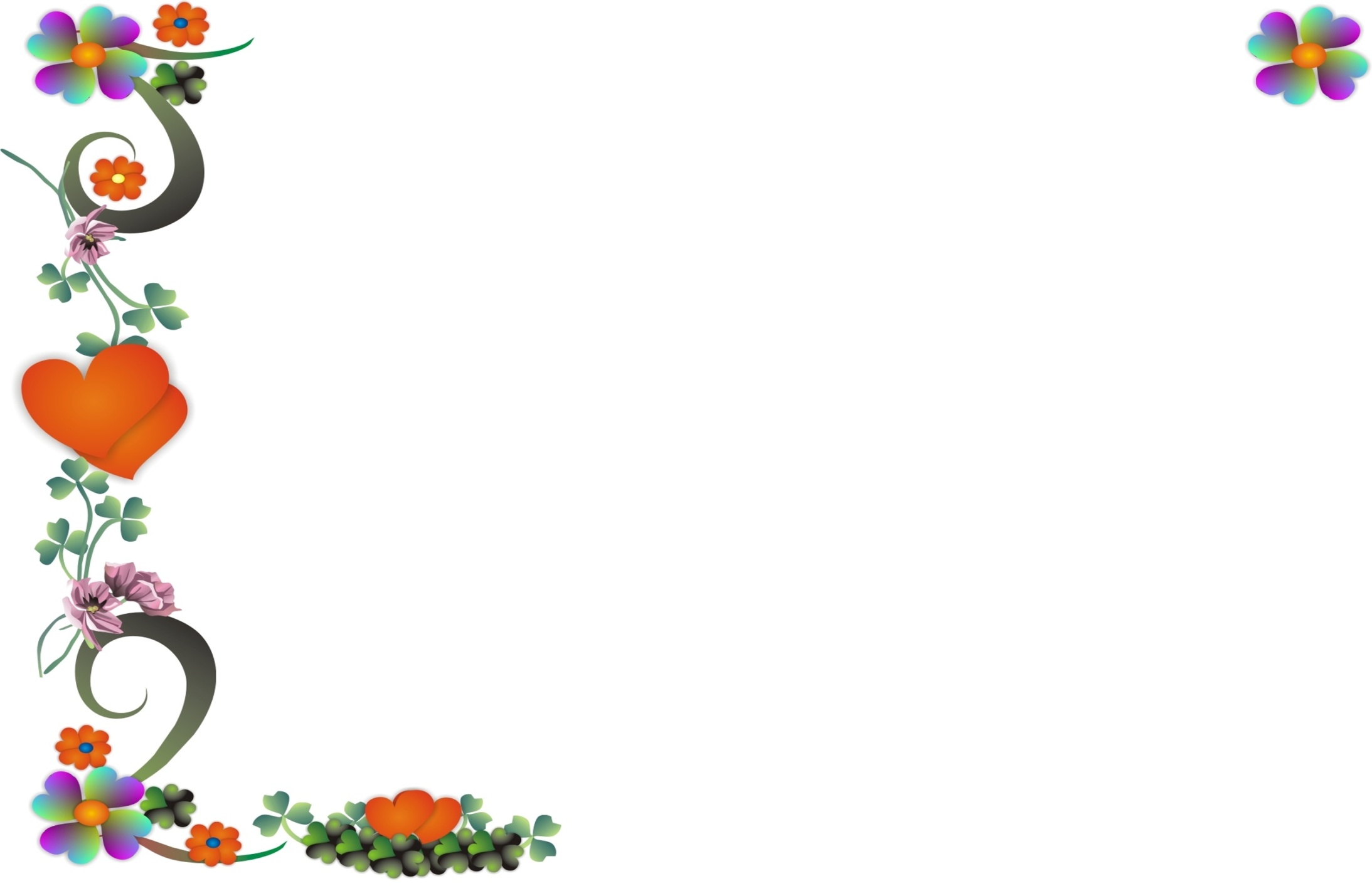 May 2023SUNMONTUEWEDTHUFRISAT1234567891011121315161718192021222324252627283031Notes:Notes: